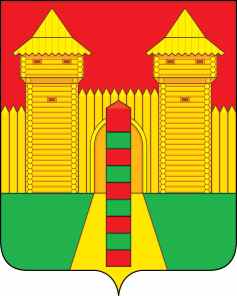 АДМИНИСТРАЦИЯ  МУНИЦИПАЛЬНОГО  ОБРАЗОВАНИЯ «ШУМЯЧСКИЙ   РАЙОН» СМОЛЕНСКОЙ  ОБЛАСТИПОСТАНОВЛЕНИЕот 17.10.2022г. № 462        п. ШумячиВ соответствии с Уставом муниципального образования «Шумячский район» Смоленской области, на основании пункта 4 части 1 статьи                                       56 Жилищного кодекса Российской Федерации, решения комиссии по жилищным вопросам при Администрации муниципального образования «Шумячский район» Смоленской области от 17.10.2022 годаАдминистрация муниципального образования «Шумячский район» Смоленской областиП О С Т А Н О В Л Я Е Т:1. Снять с учета в качестве нуждающихся в улучшении жилищных условий   Сучкову Наталью Юрьевну, 02.10.1986 года рождения, проживающую по адресу: Смоленская область, Шумячский район, посёлок Шумячи, улица Садовая, дом 8, в составе семьи из двух человек, в том числе Сучкова Софья Николаевна – дочь, 14.05.2014 года рождения.2. Признать утратившими силу постановление Администрации муниципального образования «Шумячский район» Смоленской области от 23.03.2015 № 188 «О признании нуждающимся в улучшении жилищных условий».3. Настоящее постановление вступает в силу со дня его подписания.О снятии с учета в качестве нуждающихся в улучшении жилищных условий И.п. Главы муниципального образования «Шумячский район» Смоленской области       Г.А. Варсанова